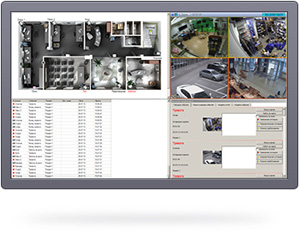 «Интеллект» – многофункциональная открытая программная платформа, предназначенная для создания комплексных систем безопасности любого масштаба.Система безопасности на базе программного комплекса «Интеллект» способна объединить видеонаблюдение, охранно-пожарную сигнализацию (ОПС), систему охраны периметра, систему контроля и управления доступом (СКУД), аудиоконтроль в согласованно работающую инфраструктуру.Ключевым достоинством «Интеллекта» являются специализированные отраслевые решения, предназначенные для конкретных направлений экономики и бизнеса, а также для защиты государственных и инфрастуктурных объектов:Основные особенности платформы «Интеллект»Модульность: состоит из программных модулей, отвечающих за управление оборудованием и реализацию различных функций. Набор модулей определяется в соответствии с поставленными задачами, что позволяет экономить при создании решения. Впоследствии функциональность решения может быть расширена.Универсальность: интегрирует все системы обеспечения безопасности в единую инфраструктуру. На его основе можно строить вертикальные решения, позволяющие повышать безопасность и снижать издержки на объектах различной отраслевой принадлежности.Интеллектуальность: объединяет комплексную видеоаналитику и возможность гибкого программирования реакций на события. Поддержка принятия решений позволяет вывести качество работы службы безопасности на новый уровень.Открытость: принцип открытой платформы не только позволяет интегрировать новое оборудование, но и дает возможность создавать на основе «Интеллекта» новые решенияМасштабируемость и распределенность: оптимально подходит для бесперебойной работы в большой распределенной структуре. Эти свойства позволяют создавать на основе «Интеллекта» сложные и эффективные системы безопасности.Легкость настройки и управления: оператором системы может быть даже человек, не обладающий глубокими познаниями в области компьютеров. Интуитивно понятный интерфейс позволяет быстро войти в рабочий процесс, а любая необходимая функция доступна в несколько щелчков мыши.Производительность: высокая эффективность работы системы при обработке, хранении и передаче данных обеспечивается архитектурными решениями и специализированными модулями.Рентабельность: дает пользователю возможность инвестировать средства в систему безопасности постепенно, в соответствии с его потребностями в каждый момент времени. И быть всегда уверенным в том, что первоначальные инвестиции сохранятся при необходимости расширить систему.Основные технические характеристикиPOS-ИнтеллектЗащита объектов розничной торговли. Видеонаблюдение за территорией магазина и контроль кассовых операций, а также определение мест наибольшего скопления покупателей.Авто-ИнтеллектОбеспечение безопасности дорожного движения и контроля доступа. Распознавание номеров автомобилей, автоматическая фиксация нарушения правил дорожного движения, сбор информации для анализа транспортных потоков и борьбы с пробкамиFace-ИнтеллектРешение для мест массового скопления людей, которое позволяет распознавать лица по видеоизображению и производить поиск похожих лиц в видеоархиве.АТМ-ИнтеллектРешение для финансовых организаций с распределенной сетью устройств для самообслуживания и множеством офисов. Обеспечивает защиту сети банкоматов, терминалов и банковских помещений, видеоконтроль финансовых операций с возможностью удаленных запросов к видеоархивам по данным транзакций, а также централизованный мониторинг технического состояния и тревожных событий на объектах контроля.ЖД-ИнтеллектМодуль позволяет автоматически обнаруживать железнодорожные составы, распознавать регистрационные номера вагонов, хранить информацию о них, вести видеозапись проходящих составов, детектировать уровень жидкости в цистернах. Решение для нефтеперерабатывающих заводов; металлургических, горно-обогатительных комбинатов; топливозаправочных комплексов; продуктохранилищ; железных дорог. Общие возможностиОбъектно-ориентированный подход:Предоставляет пользователю объектно-ориентированный подход к работе с системой безопасности: подключённое аппаратное обеспечение и программные компоненты рассматриваются как объекты, которые характеризуются событиями, реакциями и состояниями оборудования. Объектами системы являются модули настройки работы оборудования и интерфейсные модули. Управление интегрированным оборудованием производится с помощью виртуальных аналогов управления.Элементы программирования:Программирование автоматических программных процедур ведётся по принципу события - реакции.Простые элементы программирования - макрокоманды. Это интерфейс, где пользователь выбирает события и реакции по результату события.Сложные элементы программирования - скрипты на языках JavaScrips, VB Scrips и ITVScript. События и реакции выполняются:с анализом различных условий (состояние, время и т. д.);с возможностью организаций циклов;с возможностью запуска внешних приложений.Программирование пользовательских элементов интерфейса ведется с помощью «Окна запроса оператора».Расписание:Неограниченное количество временных зон и таймеров. Во временных зонах производится учёт рабочих, выходных, праздничных дней.Карта:Многоуровневый план объекта. Настройка внешнего вида и расположения объектов на плане в виде пиктограмм. Настройка реакций на тревожные события: автопереключение слоев карты, изменение вида пиктограмм. Управление состоянием оборудования при помощи всплывающих меню.Отображение событий:От 1000 событий за текущие сутки. Для удобного просмотра большого количества информации рекомендуется использовать внешнюю «Подсистему отчетов».Звуковое оповещение:Настройка звукового оповещения на каждое событие по каждому объекту. Возможность настройки звукового оповещения как через один, так и через несколько динамиков в рамках распределённой системы.Группировка объектов:По областям и разделам для оптимизации структуры рабочей области.ВидеоподсистемаКоличество камер:До 100 000 камер в распределенной системе. До 64 камер или 600 кадр/с совокупно на один компьютер.Количество плат:До 4-х плат без аппаратного сжатия и до 6-ти плат с аппаратным сжатием на один компьютер.Отображение:До 64 камер одновременно на одно АРМ мониторинга. Отображение видео ведется через Windows GDI или через DirectDraw.Видеодетекторы:Отслеживание наличия движущихся объектов. Высокая помехозащищенность. Эмпирические настройки по размеру и контрастности изображения. Конфигурирование области детекции движения независимо для каждой камеры. Визуальное выделение контуров движущихся объектов. Запись тревог независимо для каждой камеры с установками периодов предзаписи и дозаписи. Перераспределение ресурсов мультиплексора для тревожной камеры на платах видеоввода.Сжатие видеоизображения:Для плат видеозахвата аналогового сигнала:алгоритм Motion Wavelet, сочетающий в себе свойства покадровых и межкадровых алгоритмов позволяет сохранять высокую документальность каждого кадра в отдельности и сокращать объём данных;MJPEG.Для IP-устройств:проприетарные алгоритмы производителей оборудования.Регистрация данных:Фрагменты с количеством кадров, определённым настройками.Регистрация данных по кольцу: стирание старых и запись новых фрагментов со свободным настраиваемым буфером в пределах каждого жёсткого диска.Локальная запись:Независимая для каждой камеры.Запись видео по сети:Независимая для каждой камеры.Воспроизведение:Одновременное синхронное воспроизведение из архива по нескольким видеокамерам. Индексация видеоархива для быстрого поиска. Поиск в видеоархиве по дате и времени. Отображение плотности записи за сутки. Покадровое проигрывание вперед и назад. Увеличение скорости проигрывания в 2, 4, 8 раз. Утилита внешнего декодирования и просмотра видеозаписей.Цифровое увеличение:В 2, 4, 8, 16 раз.КонтрастированиеНа изображении выделяются физические объекты, что помогает контролировать обстановку при низкой освещенности.Зависимость режимов работы с видеоизображением:Запись ведется всегда независимо от других режимов. Отображение и воспроизведение по одной камере зависимы только при использовании одного виртуального монитора.Работа по сети:Конфигурирование и управление всеми объектами по LAN, Dialup, а также по беспроводным сетям.Возможность переключения с одного канала связи на другой в случае сбоя.Удаленный контроль:Просмотр и управление камерами и поворотными устройствами через веб-интерфейс. В состав системы входит встроенный веб-сервер.Архивирование:Резервное копирование на локальный и сетевой диск — ручное и (или) автоматическое.Экспорт кадров и фрагментов:Изображения в формате JPG и BMP.Видеоданные в формате AVI синхронно со звуком с использованием любого из установленных в операционной системе видеокодеков.Сетевые возможностиПринцип построения сетевых решений:Распределенность, независимость свойств объекта от места его физического подключения.Протокол передачи данных:TCP/IPВиды удаленного доступа:Dialup, LAN, ISDN, InternetКоличество видеосерверов:Не ограничено.Количество удаленных рабочих мест:Не ограничено.Отображение:Отображение на одном рабочем месте видеоизображения с неограниченного количества серверов.Синхронизация настроек серверов:При подключении серверов друг к другу реализуется синхронизация настроек с учетом изменений, произведенных за время отсутствия соединения. Настраиваемая синхронизация протоколов событий.